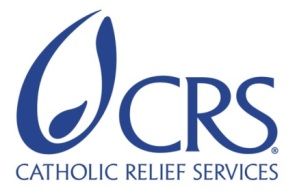 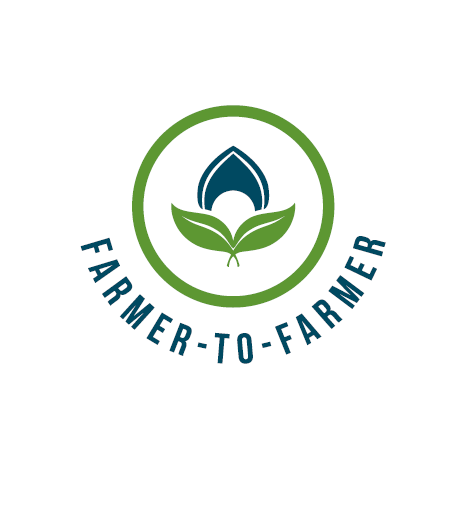 Farmer to Farmer East AfricaVolunteer Assignment Scope of WorkNOTE: SCOPE OF WORK AWAITING FINAL EDITSBackground The Farmer-to-Farmer (F2F) East Africa program is a program that uses short-term US volunteer expertise to assist small holder farmers and small scale processors in East Africa to improve their business practices through volunteer assignments conducted with host organizations. For Tanzania, Catholic Relief Services’ (CRS) F2F project objective is to support smallholder farmers to improve access and utilization of markets and credit so they can broaden their participation in the grain and horticultural value chains as producers and service providers.The Tanzanian Agricultural Universities are a target for F2F to channel technical assistance to because they support a sustainable, large-scale increase in capacity of the future generation of agricultural educators, researchers, producers, and service providers. Strategic interventions in the University system have great potential to contribute to the USAID goal of sustainably reducing poverty and food insecurity by increasing productivity and profitability of Tanzanian crops nationwide.This scope of work is for providing volunteer technical assistance to Sokoine University of Agriculture (aka SUA).  SUA is Tanzania’s premier agricultural research and training institute.  It’s located in the municipality of Morogoro, approximately 200 km West of Dar es Salaam.  The mandates of SUA include: selling, customer care, training, research, consultancy and outreach. SUA offers training that lead to awards of Certificates, Diplomas, Bachelors, Masters, and Doctorates.Currently SUA has two campus Colleges (College of Agriculture and College of Social Sciences and Humanities), and three faculties (Faculty of Forestry and Nature Conservation, Faculty of Veterinary Medicine and the Faculty of Science). Other relevant academic units include the Directorate of Research and Postgraduate Studies, Pest Management Centre, and the Sokoine National Agriculture Library. SUA also hosts the African Seed Health Centre.SUA is offering 37 undergraduate and 48 postgraduate degree programmes. It also offers 6 non-degree programmes including Certificates and Diplomas. The University has a student population of 7,228: 1,553 are postgraduates, 5,475 are undergraduates, 152 are diploma students and 48 are certificate students. It has a total of 1,343 employees; 503 are academic staff members. The potential for researching at a University of this size and repute is substantial.One of the College of Agriculture Departments is the Department of Food Technology, Nutrition and Consumer Sciences (DFTNCS) that manages two small laboratories and a pilot plant  that generate data for laboratory oriented teaching activities, research and consultancy services related to food processing, food analysis and product development Apart from students the laboratories target the food manufacturing industry, small scale food processors, regulatory agencies and other food and nutrition stakeholders B: ISSUE DESCRIPTION  SUA currently operates a food analysis lab and a pilot plant for both teaching and research activities. The current state of the lab does not allow for an efficient analysis due to limited capacity utilization of available equipment as well as technical backstopping, making it impractical to provide quick food analysis and recommendations to clients. There is a great need for improvement in the procedures managing samples, maintaining equipment, and providing quick results to clients. Current challenges to the facility revolves around providing efficient consultancy services, research support and training services using the available facilities and staff (technical and administrative) The DFTNCS Lab has been serving the growing demand of food testing services against a background of limited improvement in analytical facilities, decreasing number of seasoned technical staff and inexperienced newly recruited staff.The current trend of retirements of highly experienced technical staff, which is now being overcome by recruiting newly graduated Technicians /Technologists. There is a need for conducting rigorous inductive training courses to improve their skills and catching up with the current performancesThe Department intends to commercialize some of the analytical and product development services which require improved quality assurances as demanded by National and International standards bodies. Quality standards for laboratories  are meant to ensure fairness in services provision and business conducts environment, similar to other service offering institutions The major advantage for the services offered by this Departmental laboratory is that all services related to food analysis, product development, nutrition profiling, food safety   and quality assurance are accessible from one hub. However, with the current demands for commercial agricultural produce value addition and development of convenience foods to meet the growing demand resulting from the rural-urban migration it is very difficult to meet demands and wants of our esteemed customers using the existing facility. There is also need to improve the analytical protocols and staff competences.SUA, in collaboration with various institutions and stakeholders is constantly acquiring  new state of art equipments which needs some more technical expertiseThe Department of Food Technology, Nutrition and Consumer Sciences, for   example, has currently acquired through the World Bank and KOICA projects, some of the equipment as listed below;Freeze Drier, Scanvac Coolsafe 55-9Protein Analyzer: Kjeldahl Foss Kjeltec 8200 series,Fiber Analyzer: FOSS Fibertec 1020 Series Fat Analyzer: Foss Soxtec 2055Steam generator (Boiler): MAGNABOSCO s.r.l, GVR. 150 (6.5 bar) Spectrophotometer: X-Ma 3000, Model-X-max 3000Incubator(oven): Termaks, Bergen-Norway, Type KBP 6395Thermos scientific freezer, Model 8814 s/n. 830800-23 DXF 24040VHPLC: Ballstones HP 469C: OBJECTIVE OF THE ASSIGNMENTTo provide technical support which will improve the efficiency of the food analysis laboratory and pilot plant operations in offering consultancy, research support and training services through the repair and training of the laboratory staff with specific details as follows: Enhancing the capacity of the laboratory staff so as to improve quality assurances and compliance to the Regional (TBS, EAS, ARSO) and International (Codex  and ISO standards)To conduct inductive training courses to Technicians /Technologists for  improving their skills and catching up with the current performance in the utilization of in-house training in preventive maintenance and troubleshooting for the mentioned laboratory  equipments To conduct inductive training courses to Technicians /Technologists  for  improving their skills in marketing and good customer servicesThis initial assignment will assist the Department of Food, Nutrition and Consumer Sciences in developing a program that will lead to the accomplishment of the objectives as outlined above. In addition to developing the program, the volunteers will also prioritize the next volunteer assignments and in collaboration with SUA staff and F2F program team in Tanzania, develop the scopes of work for F2F volunteers.Host contribution – SUA will mobilize all targeted staff to participate in all planned training, as well as provide stationary and other supplies like projectors for effective learning. If there is any translation required, the host will provide. The host will also provide the training venue for the assignment, and any other related costs like snacks/water and refreshments to enable full time participation of required staff members. D:  ANTICIPATED RESULTS FROM THE ASSIGNMENT The key long-term result is a model laboratory facility that can support research and training services while offering consultancy service commercially, with the ultimate goal of attaining ISO accreditationE: SCHEDULE OF VOLUNTEER ACTIVITY IN TANZANIAThis will be developed in collaboration with the volunteer(s) once identified and confirmedF. DESIRABLE VOLUNTEER SKILLSA laboratory Engineers/ Technicians /Technologists who are familiar with various laboratory equipment operation, service, and maintenance, specifically in the above listed equipment.G: ACCOMODATION AND OTHER IN-COUNTRY LOGISTICSOn arrival in Dar es Salaam the Volunteer will be accommodated at:The Amariah Boutique HotelMobile: +255 789 471461, Email: info@amariah.co.tzWebsite: http://www.3star.co.tz/AMARIAH/MIKOCHENI/index.htmlAddress: Dr. Kariuki Road, Mikocheni A, Dar es SalaamWhile in Morogoro, the Volunteer will be accommodated at an appropriate hotel/lodgingnearby to SUA premises to be identified later. All the facilities have the necessary amenities of water, electricity and internet access. Volunteers are normally provided with an internet modem, cell phone, and pre-loaded sim card for assured communication for the period of their work in Tanzania.H: RECOMMENDED ASSIGNMENT PREPARATIONI: KEY CONTACTSAssignment SummaryAssignment SummaryAssignment CodeTZ93CountryTanzaniaCountry ProjectGrains ProjectHost OrganizationSokoine University Of Agriculture, College Of AgricultureDepartment of Food Technology, Nutrition and Consumer Sciences (DFTNCS)Assignment TitleFood Analysis Laboratory and Pilot Plant Equipment Repair and Maintenance TrainingAssignment objectiveTo enhance the laboratory staff capacity in repair and maintenance of the equipment so as to improve efficiency in supporting consultancy, research and training services  Desired skillsProficiency in laboratory equipment management, maintenance and repair. Preferably a well- seasoned laboratory technician working in a very busy food science/processing laboratory. Laboratory accreditation is also a critically desired skill. Assignment preferred datesAny time of the year. The July-October window is more preferred   CRS BaltimoreCRS EA Regional OfficeMaria FigueroaVolunteer CoordinatorEA Farmer-to-Farmer Program228 W. Lexington StreetBaltimore, MD 21201410-951-7366Email: maria.figueora@crs.orgNyambura TheuriDeputy Project DirectorEA Farmer-to-Farmer ProgramP.O. Box 49675 – 00100Nairobi, KenyaSt. Augustine Court Karuna Close RoadEmail: nyambura.theuri@crs.orgCRS TanzaniaCRS TanzaniaMary KabatangeFarmer-to-Farmer Program Country DirectorPlot # Migombani Street, Regent Estate, MikocheniP. O. Box 34701 Dar es Salaam  TanzaniaOffice Tel: +255 22 2773141Mobile cell phone +255 758 820025Email: mary.kabatange@crs.orgBrian Gleeson Country Representative CRS TanzaniaOffice Tel +255 22 2773141Mob: +255 754 930966Email: brian.gleeson@crs.org Prof. Susan Nchimbi MsollaDean, Faculty of AgricultureSokoine University of AgricultureP. O. Box 3001 MorogoroOffice phone: +255 23 2604649/ 2603511Cell phone: +255 754 849971Email: nchimbi@suanet.ac.tz; smsolla@yahoo.comProf Bernard E. ChoveProfessor of Food Science Process Engineering and Deputy Dean, Faculty of Agriculture Sokoine University of AgricultureP. O. Box 3006 MorogoroOffice Phone+255 232 603 511Cell phone:+255 754 633 062Email: bchove06@yahoo.com; bchove@suanet.ac.tz